Pressemitteilung vom 17.03.2020Die Handballer der HSG Owen-Lenningen haben die Aktion „Gemeinsam stark gegen Corona“ ins Leben gerufen. Sie bieten insbesondere älteren Personen sowie Personen aus Risikogruppen an, die Einkäufe für sie zu erledigen. Das Coronavirus bestimmt mittlerweile den Alltag. Um die weitere Verbreitung des Virus zu verlangsamen, sollen soziale Kontakte  - soweit möglich - reduziert werden. Risikogruppen sollten sich, um sich selbst zu schützen, in den eigenen vier Wänden aufhalten. Für viele Personen ist dies jedoch nicht ohne weiteres möglich, gilt es die eigene Grundversorgung sicherzustellen. Rund 25 ehrenamtliche Helferinnen und Helfer aus den Aktiven-Mannschaften der HSG Owen-Lenningen möchten ihre Mitbürgerinnen und Mitbürger in dieser schwierigen Zeit unterstützen. Daher das Angebot: Gehören Sie zur Risikogruppe oder stehen Sie aktuell unter Quarantäne, unterstützen wir Sie gerne bei Ihren Besorgungen. Denn: Sämtliche Aktivenspiele sind zunächst bis zum 19. April ausgesetzt und auch der Trainingsbetrieb wurde bis auf weiteres eingestellt. Sportler und junge Menschen zählen jedoch nicht zur sogenannten Risikogruppe und können sich - in einem gewissen Rahmen - frei bewegen. So funktioniert es:Auf hsg-ole.de ist ein Bestellformular hinterlegt, das Sie uns bitte an gemeinsam-stark@hsg-ole.de senden. Gerne nehmen wir Ihre Bestellung auch telefonisch unter 01578 1594137 entgegen. Anfragen werden selbstverständlich streng vertraulich behandelt.Nach dem Einkauf bringen wir Ihnen Ihre Besorgungen bis an die Haustüre. Zur Handhabung der Bezahlung stimmen wir uns im Einzelfall mit Ihnen ab. Die HSG Owen-Lenningen bittet alle Bürgerinnen und Bürger um Unterstützung: Wenn Sie Personen kennen, für die unser Angebot interessant sein könnte, machen Sie diese bitte auf unsere Initiative aufmerksam. Weiter steht die HSG OLE bereits im Austausch mit Unser Netz e.V., die über das Bürgerbus‘le ein vergleichbares Angebot anbieten. Beide Initiativen unterstützen sich bei Bedarf gegenseitig und unterstreichen damit, dass es - gerade jetzt - nur gemeinsam geht. 
Bei Fragen zum Thema für die Redaktionen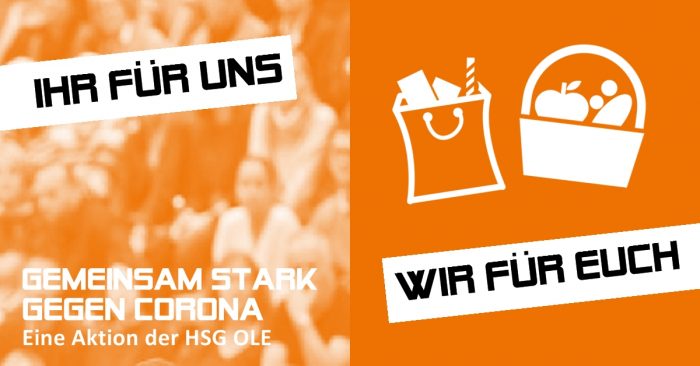 
HSG Owen-Lenningen
Jana ReichleE-Mail: janareichle@posteo.de
Telefon: 01577 4624895